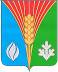               Администрация Муниципального образования        Костинский  сельсовет       Курманаевского района       Оренбургской области          ПОСТАНОВЛЕНИЕ              23.05.2019  № 17-пОб утверждении состава рабочий группы по инвентаризации и пересчету поголовья скота и птицы во всех категориях хозяйствВ соответствии со статьей 14 Жилищного кодекса Российской Федерации и Постановления Правительства Российской Федерации от 28.01.2006 г №47 ПОСТАНОВЛЯЮ:1.Создать при администрации муниципального образования Костинский сельсовет Курманаевского района Оренбургской области рабочую группу по инвентаризации и пересчету поголовья скота и птицы во всех  категориях хозяйств в следующем составе:Солдатов Ю.А- председатель рабочей группы,   глава администрации;Марченко Н.Н- секретарь рабочей группы, специалист 2 категории;Члены рабочей группы:Кадергулов М.Ф- главный специалист по вопросам животноводства (по согласованию);Аткина М.В – делопроизводитель администрации ( по согласованию).2.Контроль за исполнением настоящего постановления оставляю за собой.3.Настоящее постановление вступает в силу после официального опубликования и подлежит размещению на официальном сайте.Глава муниципального образования                                              Ю.А.СолдатовРазослано: в дело, прокурору, рабочей группы